PERSON SPECIFICATION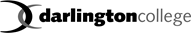 Job Title:                         CURRICULUM MANAGERReporting To:                  Assistant PrincipalJob PurposeTo provide professional support in all aspects of curriculum development and delivery, student support, placement and assessment. This will also include associated organisational, administrative and line management responsibilities.To provide support to the Assistant Principal, using specialist vocational expertise, in development and overseeing the curriculum area.Summary of ResponsibilitiesThe principle accountabilities are divided into Curriculum areas and the Curriculum Manager will provide specialist vocational expertise to support the Assistant Principal in the following areas:Development of new areas of curriculumCurriculum planning, including timetablingPerformance monitoring of provision Embedding of best practice with regard to E&D, Health & Safety and safeguarding in the curriculumDealing with student related matters, including tracking of students at riskStudent disciplinary mattersConsideration of learning feedbackCo-ordination of events and competitionsMentoring and support for new staffStandards monitoring, including EV, Lead IV,  IV tracking and dealing with any issues that ariseDevelopment of risk assessments and consideration of resource requirementsExternal liaison as appropriate to the curriculum areaThe duties and responsibilities of a Curriculum Manager are inherently of a professional  nature and are wide ranging.  They include, but are not restricted to the following:-Develop and deliver appropriate teaching and assessment methods including, resource based learning materials. Prepare students for and carry out assessments against programme objectives.Monitor attendance of students including completion of registers, withdrawal and transfer forms.Participate in course review and evaluation procedures to modify and develop programmes accordingly. This will include student, employer and staff perceptions.Staff development/research work including the conduct of and participation in staff appraisal and in-service training based on an assessment of individual service needs. Contribute to the mentoring system for new programme staff and colleagues as appropriate.Prepare for and participate in appropriate College Events (these may include Open Evenings, Parent’s Evenings, enrolment events)To support College policies, procedures and quality assurance systems. To conduct aspects of all duties and responsibilities in line with the Corporation’s Health & Safety Policy in the interests of themselves, other colleagues and students.Individual responsibilities selected from the following points will be discussed and agreed with the Line Manager as part of the appraisal/probation process:Co-ordinate the delivery and structure of a particular programme including additional qualifications to the main programme. Co-ordination includes the planning, designing of activities, assessment opportunities and appropriate documents to record all processes throughout the programme, including annual review and liaison with college examinations section.Undertake and/or co-ordinate the Internal Verification / Standards Moderation / Cross Marking.Liaise with, plan for, participate in and follow up issues from the External Agencies visits (this may include Verifiers, OFSTED etc) and follow appropriate Quality Assurance Systems.Respond to student data requests.Conduct Tutorials to monitor student progress and provide student guidance and welfare referrals. Identify, deliver where appropriate, monitor and record all aspects of additional support, in conjunction with the Additional Support Team.Participate in, or lead where appropriate, team/ committee meetings and course management duties. This will include the completion and maintenance of minutes and appropriate records.Provide information for marketing materials, e.g. leaflets, flyers etc, displays and events.Liaise with student admissions to organise and conduct student interviews.Communicate with external agencies providing information on progress of students.Co-ordinate the selection of students for awards.Respond to enquiries, compliments and complaints regarding the Programme.Teaching CommitmentsThe post-holder will be required to develop and deliver appropriate teaching and assessment methods. The Curriculum Manager will undertake appraisals and have co-ordinating activities relating to both the Curriculum area and cross college tasks. The Curriculum areas are of differing sizes and therefore the maximum teaching load will be 100 hours. The precise teaching load for each area will be reviewed annually and more often if significant change occurs.Corporate ResponsibilitiesTo participate in the Duty Manager on-call rota.Ensure the safeguarding of all students within the Curriculum area.To represent the college as necessary at national and local levels to ensure the effective promotion of the collegeTo perform such other reasonable duties commensurate with the grade of the post as required by the Principal and Chief Executive.Equal OpportunitiesTo actively promote equality and diversity, tackle bullying and discrimination and narrow any achievement gaps. To comply with all college policies and procedures in particular those relating to Finance, Personnel, Health and Safety and Equality and DiversityEssentialDesirableTeaching Qualifications:Teaching qualification A1 and V1 AwardsAcademic QualificationsNVQ level 4, Degree in relevant discipline or equivalent professional qualification.Level 2 English and MathsHigher Degree in relevant discipline.Management qualification.Teaching ExperienceThe ability to teach and develop a range of programmes within a College environment.The ability to manage a programme of study and possess effective organisational and administration skills to maintain recording documentation.The ability to motivate and stimulate students to achieve their qualifications.Provide pastoral guidance.Teaching experience across a range of levels.Experience of NVQ / GNVQ.Experience of participating in educational / professional programme development.Work Experience:Industry related experience in relevant disciplineIT literate.Management experience.Special Aptitudes:The ability to:communicate effectively.enjoy a climate of change.relate to a very wide range of people including liaising with external agents.Commitment to safeguarding children.Health & Safety knowledge and understandingCommitted, hard working, supportive, flexible, team worker, with an ability to lead a team.Alertness to new and potential opportunities for development.Have an awareness of and promote equal opportunities within the College environment.